Character Text Activity for Bless the Beasts and Children	Think about the personal issues each of our main characters have with their parents.  Each one of them has things they need to work through with their parents, and when they go to camp, they start to gain confidence in themselves for the first time in order to deal with some of the turmoil they have experienced in their lives.  	 This novel was written during a time when cell phones were not around.  However, what if the time period was different and these boys had cell phones with them at camp?  What if they could text their parents and address some of the issues they had?  What if their parents finally listened?	Compose a productive text discussion between parent and child.  You choose the character.  What might they say to one another?   How might the problem be resolved?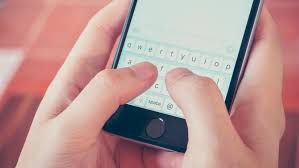 